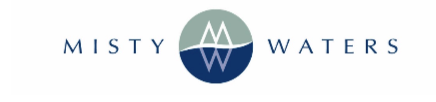 Lot/Homeowners Association Voting Proxy Lot/Homeowner(s) Name (printed):   	________________________________________ Block & Lot Number of Property:    	________________________________________ Street Address of Property: 	 	________________________________________ I give _____________________________________ (name of another Misty Waters lot/home owner) authorization to vote on my behalf on all issues put to a vote by the Misty Waters Homeowners Association (HOA) during the __________(date) annual meeting. 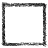 I give the Misty Waters Board of Directors authorization to vote on my behalf on all issues put to a vote by the Misty Waters Homeowners Association (HOA) during the ___________(date) annual meeting.  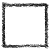 Lot/Homeowner(s) Signature(s):  	________________________________________ 